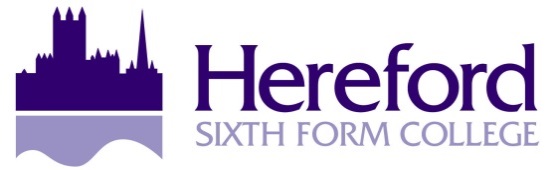 TEACHER OF DRAMA AND THEATRE STUDIESSPECIFICATIONESSENTIALDESIRABLEKnowledge/QualificationsGood Honours Degree in Drama or a closely related subjectTeaching QualificationRelevant experienceRecord of producing excellent raw and value-added exam results with good retention in A level Theatre Studies.A strong record of performance in the classroomAbility to organise, direct and co-ordinate student performancesExperience of teaching Performing Arts coursesSkills/AptitudesAbility to relate to 16 - 19 year olds and to teach effectivelyGood organisational and planning ability.Good communication and interpersonal skills.Enthusiasm for academic and extra-curricular Drama/Theatre StudiesGood IT skillsAbility to motivate others and analyse departmental performance.Knowledge of stage design and lightingOther requirementsA commitment to undergo further training and development as appropriate.Record of personal and professional developmentA desire to contribute to the development of the College as a whole.